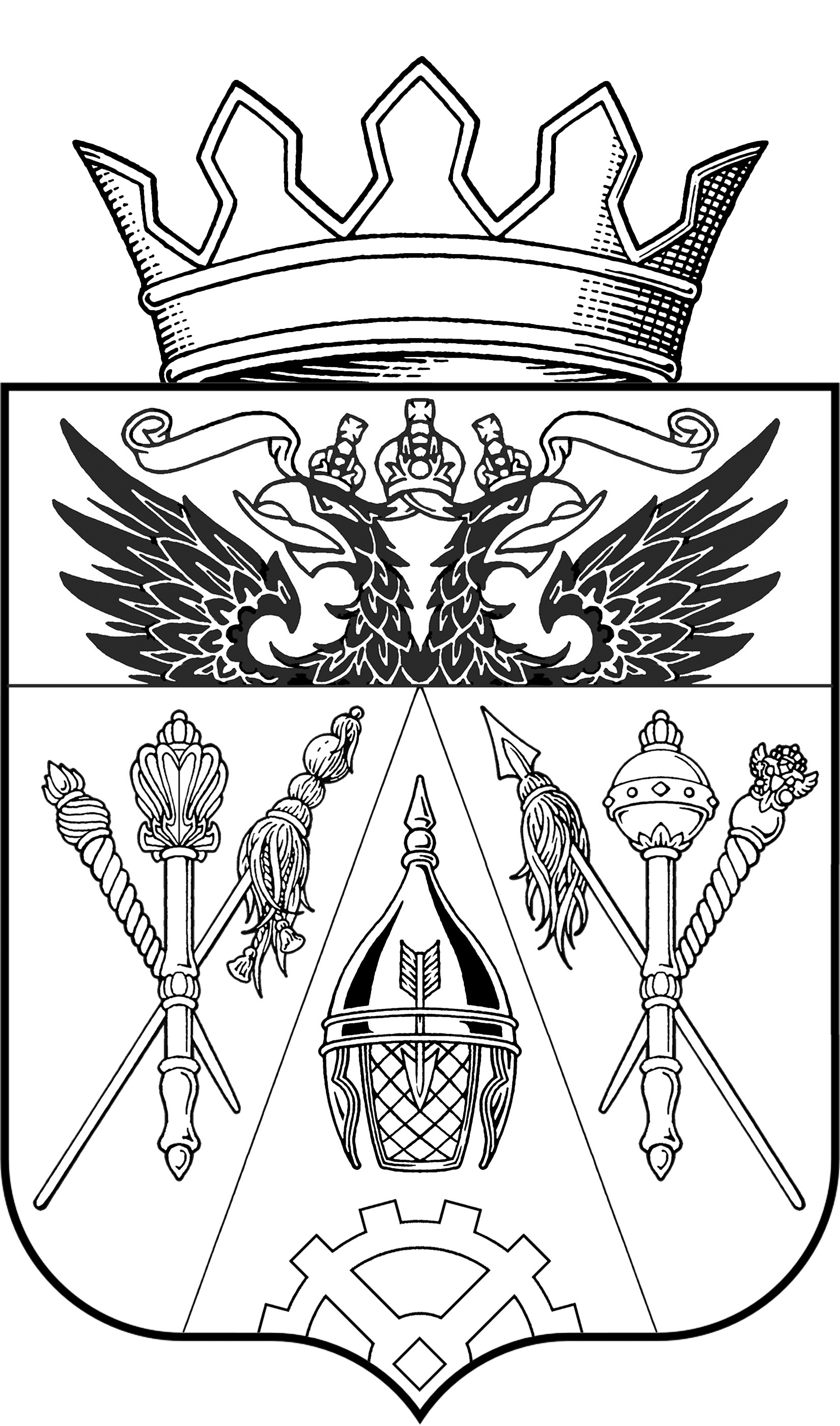 АДМИНИСТРАЦИЯ  ВЕРХНЕПОДПОЛЬНЕНСКОГОСЕЛЬСКОГО ПОСЕЛЕНИЯПОСТАНОВЛЕНИЕ  12.05.2014                                  №  38                            х. ВерхнеподпольныйО создании комиссии по оценке готовности  жилищного фонда, объектов социальной инфраструктуры Верхнеподпольненского сельского поселения к осенне-зимнему периоду В целях оценки готовности  жилищного фонда, объектов социальной инфраструктуры Верхнеподпольненского сельского поселения к работе в осенне-зимний период, на основании ст.16,37 Федерального закона «Об общих принципах организации местного самоуправления в Российской Федерации»    № 131-ФЗ, ПОСТАНОВЛЯЮ:      1.  Утвердить состав комиссии по  оценке готовности  жилищного фонда, объектов  социальной инфраструктуры  Верхнеподпольненского сельского поселения к работе в осенне-зимний период. (приложение №1).        2.  Утвердить следующий порядок работы комиссии по  оценки  готовности жилищного фонда, объектов социальной инфраструктуры Верхнеподпольненского сельского поселения к осенне-зимнему сезону период.      2.1. Заседания комиссии проводятся по мере необходимости, при наличии поступивших актов готовности жилищного фонда, объектов социальной инфраструктуры  Верхнеподпольненского сельского поселения к работе осенне-зимний период. Время и место заседания комиссии определяется председателем комиссии.      2.2. Комиссия вправе привлекать к своей работе специалистов, обладающих познаниями, необходимыми для рассмотрения определённых вопросов. Специалисты участвуют в заседании комиссии без права голосования. В случае необходимости, к участию в заседании комиссии может приглашаться руководитель организации или уполномоченный представитель организации.      2.3.  Подготовка документов, представленных председателями советов многоквартирных домов и объектами социальной инфраструктуры Верхнеподпольненского сельского поселения,  выносимых на рассмотрение комиссии, обеспечивается председателем комиссии.       Комиссия рассматривает поступившие документы в коллегиальном порядке, в закрытом заседании. Комиссия правомочна принимать решение по рассматриваемому вопросу при участии в заседании не менее половины её состава. Председательствует на заседании комиссии её председатель.      2.4. Решение комиссии принимается путём голосования, большинством голосов. При равенстве, голосов  «за» и «против» решающим является голос председательствующего на заседании комиссии. Решение комиссии является основанием для составления акта проверки к работе (приложение №3) в осенне-зимний период с приложением Перечня с указанием сроков устранения замечаний, и его утверждения муниципальным правовым актом - Постановлением Администрации Верхнеподпольненского сельского поселения.      3. Комиссии, созданной п.1 настоящего Постановления, в срок до 15 сентября произвести оценку готовности жилищного фонда, объектов социальной инфраструктуры Верхнеподпольненского сельского поселения к работе в осенне-зимний период и утвердить паспорт готовности (приложение   № 4).      4. Утвердить график работы комиссии в соответствии с приказом Минэнерго России от 12.03.2013 №103 «Об утверждении правил оценки готовности к отопительному периоду» (приложение № 2).     5.  Настоящее Постановление вступает в силу со дня официального размещения на сайте поселения.       6. Контроль за выполнением Постановления возложить на заместителя Главы Администрации Верхнеподпольненского сельского поселения – И.С. Дашкову.Глава Верхнеподпольненского сельского поселения                                                                    Т.Н. ТерскихПриложение №1 к Постановлению Администрации Верхнеподпольненского сельского поселенияот 12.05.2014г. № 38СОСТАВ
комиссии по оценке готовности жилищного фонда, объектов  социальной инфраструктуры  Верхнеподпольненского сельского поселения  к осенне-зимнему периоду Председатель комиссии:Терских Т.Н.  – Глава Верхнеподпольненского сельского поселенияСекретарь комиссии:Бузунова И.Г.  –  главный специалист сектора по вопросам ЖКХ Администрации Верхнеподпольненского сельского поселенияЧлены комиссии:Дашкова И.С. –  заместитель Главы Администрации Верхнеподпольненского сельского поселения;Алантьева Т.А. – специалист 1-й категории сектора по вопросам ЖКХ Администрации Верхнеподпольненского сельского поселения;Борисова Л.П. – инспектор по вопросам ГОЧС  Администрации Верхнеподпольненского сельского поселения;Приложение №2к Постановлению Администрации Верхнеподпольненского сельского поселенияот 12.05.2014г. № 38ГРАФИКРаботы комиссии по оценке готовности жилищного фонда, объектов  социальной инфраструктуры  Верхнеподпольненского сельского поселения  к осенне-зимнему периоду Приложение №3к Постановлению Администрации Верхнеподпольненского сельского поселенияот 12.05.014г. № 38АКТпроверки готовности к отопительному периоду ____/____ гг.__________________________ "__" _________________ 20__ г.(место составления акта) (дата составления акта)Комиссия, образованная ___________________________________________________,(форма документа и его реквизиты, которым образована комиссия)в соответствии с графиком проведения проверки готовности котопительному периоду от "__" _________________ 20__ г.,  утвержденному _____________________________________________________________________(ФИО руководителя органа, проводящего проверку готовности к отопительному периоду)с "__" _____________ 20__ г. по "__" ____________ 20__ г. в соответствии сФедеральным законом от 27 июля 2010 г. N 190-ФЗ "О теплоснабжении"провела проверку готовности к отопительному периоду _____________________________________________________________________(полное наименование теплоснабжающей организации,  потребителя тепловой энергии, в отношении которого проводилась проверка готовности к отопительному периоду) Проверка готовности к отопительному периоду проводилась в отношенииследующих объектов:1. ________________________;2. ________________________;3. ________________________;В ходе проведения проверки готовности к отопительному периоду комиссияустановила: ______________________________________________________________.(готовность/неготовность к работе в отопительном периоде) Вывод комиссии по итогам проведения проверки готовности к отопительному периоду: ___________________________________________________________________________________________________________________________________Приложение к акту проверки готовности к отопительному периоду ____/____ гг.<*> Председатель комиссии: _________________________________________________(подпись, расшифровка подписи) Члены комиссии: _________________________________________________(подпись, расшифровка подписи) С актом проверки готовности ознакомлен, один экземпляр акта получил: "__" _____________ 20__ г. _______________________________________________(подпись, расшифровка подписи руководителя(его уполномоченного представителя) теплоснабжающей организации, потребителя тепловой энергии, в отношении которого проводилась проверка готовности к отопительному периоду) <*> При наличии у комиссии замечаний к выполнению требований по готовности или при невыполнении требований по готовности к акту прилагается перечень замечаний с указанием сроков их устранения.Приложение №4к Постановлению Администрации Верхнеподпольненского сельского поселенияот 12.05.2014г. № 38ПАСПОРТготовности к отопительному периоду ____/____ гг.Выдан ____________________________________________________________________,(полное наименование  теплоснабжающей организации, потребителя тепловой энергии, в отношении которого проводилась проверка готовности к отопительному периоду) В отношении следующих объектов, по которым проводилась проверка готовности к отопительному периоду: 1. ________________________;2. ________________________;3. ________________________;Основание выдачи паспорта готовности к отопительному периоду: Акт проверки готовности к отопительному периоду от _________№ _______.______________________________________(подпись, расшифровка подписи и печать уполномоченного органа, образовавшего комиссию по проведению проверки готовности к отопительному периоду)Наименование объектаСрок проведения проверки готовности к осенне-зимнему периоду МБУК ВСП «Верхнеподпольненский СДК»:- СДК х.Верхнеподпольный; 20.08. – 30.08.МБУК ВСП «Верхнеподпольненская СБ»:- СБ х.Верхнеподпольный;20.08.. – 30.08.ФАП х.Верхнеподпольный20.08. – 30.08.МБОУ СОШ х.Верхнеподпольный20.08.. – 30.08.МБОУ начальная школа/детский сад х.Черюмкин20.08. – 30.08.МБДОУ д/сад № 28 х.Верхнеподпольный20.08. – 30.08.Жилищный фонд:- ул.Дружбы № 6;- ул.Школьная № 8;- ул.Школьная № 11;- ул.Школьная № 12;- ул.Школьная № 1301.09. – 10.09.Котельная х.Верхнеподпольный филиала «Донэнерго» - «Тепловые сети» Аксайского района тепловых сетей30.08.2013г.